Erika OBJECTIVE:To become an essential factor of company’s growth and development by rendering my skills and creativityWORK EXPERIENCES:RELATIONSHIP MANAGEMENT TRAINEE (Classroom Training)CORPORATE BANKING GROUPMetropolitan Bank and Trust CompanyAugust – October 2015On-Boarding Program conducted by Subject Matter Experts that includes Relationship Management, Compliance and Taxation, Basic Principles of Credit, Commercial Loans Operations, International Operations, Cash Operations, Treasury, Remittance, Cash Managements and Information Technology Systems OrientationCLIENT INFORMATION AND DOCUMENTATION – Account Setup and InitiationACCOUNT REFERENCE AND DATA SPECIALIST– Senior Team MemberJ. P Morgan Chase & Co.Manila, PhilippinesAugust  2013 to June 2015Overall Responsibilities :Works closely with Global Implementation, Service and Operations team to provide flawlessservice delivery to clientJob Responsibilities :Responsible for acting as a liaison between Client Service (Brooklyn and Delaware) and all the operation units servicing clients for BAU related escalations/prioritizationsPartners with product and CIB colleagues to effectively address client issues that fall outside of internal and client SLAs; raises escalations if neededMakes recommendations on process by updating SOP and participates in various department and team projects to exceed client expectationsEstablishes and maintains relationships with internal/external clients at multiple levels in order to effectively assess service levels and work to continually improve the operational effectiveness Maintains and closes accounts requested by the Client Service from the client via Implementation Managers and Accounts Product Set-up toolsPrepares entitlement requests for the client by accomplishing a General Technology Template that will be endorsed to downstream partnersGives update to Client Service on a daily basis by updating the share point requestsSolely handles and processes customization requests for all the newly accounts opened by Fidelity, a VIP client of JPMorganDelegates job to team members by assigning share point requests and sends End-Of-Day report to Senior Management in absence of Team LeaderCollates and sends processed requests for VIP clients to the Senior Management in Mumbai, Bangalore and ManilaRELATIONSHIP ASSOCIATEMetropolitan Bank and Trust CompanyCorporate Banking Group – Commercial Accounts DivisionManila, PhilippinesOctober 2010 to June 2013Overall Responsibilities :Supports Relationship Managers to achieve certain income targetsJob Responsibilities :Documents all transactions and submits all needed documents for the completion of docs deficiencies of the clientHandles daily transaction for Loans, Imports and Treasury DepartmentsReminds clients regarding loan payments and collects interests and penaltiesExecutes loan bookings, loan maturities, loan and trust receipt re pricing, stand-by letters of credit, credit line certification and bank guarantyMonitors movement of client’s transactions to avoid past due penaltiesFiles important documents needed by Credit departmentAssists Relationship Managers in making an approval for a case-to-case transaction needed or requested by clients.Makes and routes approvals to be endorsed to, and approved by the members of the Executive Committee WORKSHOP/SEMINAR/TRAININGS ATTENDEDFinancial Analysis Workshop			Metropolitan Technological Park Complex (Metropark)			February 4-9 2013Credit Documentation SeminarMetropolitan Bank and Trust CompanyJuly 16, 2011OJT GMA Network, Inc.			April – May 2009Philippine Arts 162 Literary Workshop			SY 2009-2010	UP Panitikan Word Play			February 4, 2009Philippine Arts 163 Production Design			SY 2008-2009Philippine Arts 160 Visual Arts Workshop			SY 2008-2009SPECIAL SKILLS:Proficient in MS Office applications (Word, Excel, PowerPoint, and Outlook); Internet and email.Knowledgeable in Corporate Banking, Finance and MarketingKnowledgeable inCredit Documentation, Imports,  Trade and Treasury  transactionsExcellent Customer Service SkillsTyping speed 50 wpm.EDUCATIONAL ATTAINMENT:COLLEGE:		UNIVERSITY OF THE PHILIPPINES MANILA			Bachelor of Arts Major in Philippine Arts, Class of 2010			Honors and Awards:			CUM LAUDE			College Scholar, 2nd Semester, SY 2009-2010			College Scholar, 1st Semester, SY 2009-2010			College Scholar, 2nd Semester, SY 2008-2009			College Scholar, 2nd Semester, SY 2007-2008			CENTRO ESCOLAR UNIVERSITY MAKATIBachelor of Science in Business Administration Major in Management AccountingSY 2005-2006PERSONAL DATA:Nationality		:	FilipinoDate of Birth		:	April 6, 1988Civil Status		:	SingleLanguage		:	English & TagalogTo contact this candidate click this link submit request with CV No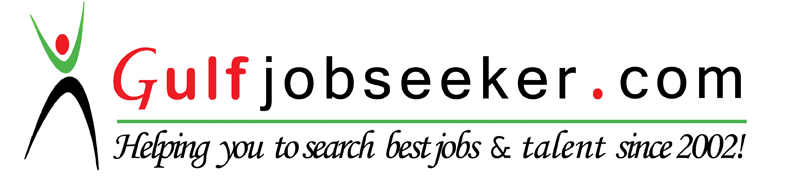 